МИНИСТЕРСТВО ОБРАЗОВАНИЯ И НАУКИ САМАРСКОЙ ОБЛАСТИУТВЕРЖДАЮПриказ директора от 01.06.2022 г. № 148/2-одРАБОЧАЯ ПРОГРАММа УЧЕБНОГО ПРЕДМЕТАЕН.03 Экологические основы природопользованияматематического и общего естественнонаучного учебного цикла основной образовательной программыпрограммы подготовки специалистов среднего звена43.02.08 Сервис домашнего и коммунального хозяйства Самара, 2022 г. СОДЕРЖАНИЕпояснительная записка ПРОГРАММЫ УЧЕБНОГО ПРЕДМЕТА ЕН.03 Экологические основы природопользованияОбласть применения рабочей программыРабочая программа учебного предмета Экологические основы природопользования является частью основной профессиональной образовательной программы в соответствии с ФГОС по профессии43.02.08 Сервис домашнего и коммунального хозяйстваРабочая программа учебного предмета Экологические основы природопользования может быть использована в дополнительном профессиональном образовании. Место учебного предмета в структуре основной профессиональной образовательной программы: входит в математический и общий естественнонаучный цикл основной профессиональной образовательной программы1.3. Цели и задачи учебного предмета – требования к результатам освоения предмета:В курсе освещаются следующие основные проблемы: взаимодействия общества и окружающей среды, вопросы управления и финансирования природоохранной деятельности, концепции природопользования и платы за загрязнение окружающей среды, методы оценки предотвращенного экологического ущерба, проблемы оценки вредного воздействия на окружающую среду и рекомендации по минимизации этих воздействий.Изучение курса «Экологические основы природопользования»  имеет следующие цели: формирование у обучающихся систематических научных представлений об экологической сфере общества, содействие экологической социализации молодежи, овладению экологической культурой;воспитание экологически образованной личности; содействие усвоению обучающимися экологических знаний. В ходе изложения и изучения экологических основ природопользования предполагается решение следующих задач:помочь обучающимся овладеть понятийным аппаратом экологии;познакомить их с основными концепциями и методологическими подходами, лежащими в основе исследований экологии;выработать навыки анализа современной социально-экологической обстановки, умения адекватно ориентироваться в ней;сформировать устойчивое экологически направленное поведение.Достижение поставленных целей и задач обеспечивается последовательным изложением теоретических проблем курса, решением практических задач, усвоением понятий и методико-экологического анализа; самостоятельной познавательной деятельностью студентов, текущим и итоговым контролем  знаний, умений и навыков обучающихся.Перечень последующих учебных предметов, для которых необходимы знания, умения и навыки, формируемые данным предметом: экология,  безопасность жизнедеятельностиТребования к знаниям и умениям студентов по учебному предмету Экологические основы природопользования:В результате освоения учебного предмета обучающийся должен уметь:- осуществлять в общем виде оценку антропогенного воздействия на   окружающую среду с учетом специфики природно - климатических    условий;- грамотно реализовывать нормативно-правовые акты при работе с экологической документацией;В результате освоения учебного предмета обучающийся должен знать:- взаимосвязь организмов и среды обитания,  - принципы рационального природопользования, - методы снижения хозяйственного воздействия на биосферу, - условия устойчивого состояния экосистем, - организационные и правовые средства охраны окружающей среды.ОК 1. Понимать сущность и социальную значимость своей будущей профессии, проявлять к ней устойчивый интерес.ОК 2. Организовывать собственную деятельность, выбирать типовые методы и способы выполнения профессиональных задач, оценивать их эффективность и качество.ОК 3. Принимать решения в стандартных и нестандартных ситуациях и нести за них ответственность.ОК 4. Осуществлять поиск и использование информации, необходимой для эффективного выполнения профессиональных задач, профессионального и личностного развития.ОК 5. Использовать информационно-коммуникационные технологии в профессиональной деятельности.ОК 6. Работать в команде, эффективно общаться с коллегами, руководством, потребителями.ОК 7. Брать ответственность за работу членов команды (подчиненных), результат выполнения заданий.ОК 8. Самостоятельно определять задачи профессионального и личностного развития, заниматься самообразованием, осознанно планировать повышение квалификации.ОК 9. Ориентироваться в условиях частой смены технологий в профессиональной деятельности.ОК 10. Владеть письменной и устной коммуникацией на государственном и (или) иностранном (английском) языке.ПК 2.7. Организовывать и обеспечивать действия подчиненных членов экипажа судна по предупреждению и предотвращению загрязнения водной среды.ПК 3.2. Соблюдать меры предосторожности во время погрузки и выгрузки и обращения с опасными и вредными грузами во время рейса.1.4. Рекомендуемое количество часов на освоение рабочей программы учебного предмета:Максимальная учебная нагрузка обучающегося 36 часов, в том числе:обязательная аудиторная учебная нагрузка обучающегося 32 часа;лабораторно-практическая работа обучающегося 10 часов;самостоятельная работа обучающегося 4 часов.2. СТРУКТУРА И СОДЕРЖАНИЕ УЧЕБНОГО ПРЕДМЕТА2.1. Объем учебного предмета и виды учебной работы2.2. Тематический план и содержание учебного предмета «Экологические основы природопользования»        3.  УСЛОВИЯ РЕАЛИЗАЦИИ УЧЕБНОГО ПРЕДМЕТА 3.1. Требования к минимальному материально-техническому обеспечению Реализация программы предмета требует наличия учебного кабинета. Оборудование учебного кабинета: - посадочные места по количеству обучающихся; - рабочее место преподавателя; -комплект учебно-наглядных пособий «Экологические основы природопользования», видео- и кинофильмы, видеоролики; - учебно-методические материалы: инструкционные карты, комплекты контрольных вопросов, заданий. Технические средства обучения: Компьютер с лицензионным программным обеспечением и мультимедиа, проектором. 3.2. Информационное обеспечение обучения Перечень рекомендуемых учебных изданий, Интернет-ресурсов, дополнительной литературы .Основные источники: Константинов В.М., Челидзе Ю.Д. Экологические основы природопользования. – М.: ИНФРА - М, 2018. Константинов В.М. Экологические основы природопользования. – М.: Академия, 2018. Миркин Б.М., Наумова Л.Г. Экология России. – М.: АО «МДС», 2018. Протасов В.Ф. Экологические основы природопользования. – М.: ИНФРА – М, 2018. Блинов Л.Н., Перфилова И.Л., Юмашева Л.В. Экологические основы природопользования. – М.: Дрофа, 2018. Дополнительные источники: 1. Земельный кодекс Российской Федерации 2. Водный кодекс Российской Федерации 3. Лесной кодекс Российской Федерации Интернет-источники: 1. Естественно - научный образовательный портал http://www.en.edu.ru/ 2. Образовательный видеопортал Univerti.ru http://univertv.ru/ 3. Информационная система «Единое окно доступа к информационным образовательным ресурсам» http://school-collection.edu.ru/ 4. Федеральный центр информационно-образовательных ресурсов http://fcior.edu.ru/ 5. Федеральный портал «Российское образование» http://www.edu.ru. 6.Российский общеобразовательный портал http://www.experiment.edu.ru КОНТРОЛЬ И ОЦЕНКА РЕЗУЛЬТАТОВ ОСВОЕНИЯ УЧЕБНОГО ПРЕДМЕТАКонтроль и оценка результатов освоения учебного предмета осуществляется преподавателем в процессе проведения занятий и контрольных работ, тестирования, а также выполнения обучающимися индивидуальных заданий.МАТЕРИАЛЫ К ПРОМЕЖУТОЧНОМУ И ИТОГОВОМУ КОНТРОЛЮВопросы к зачету и темы рефератов по курсу «Экологические основы природопользования»:Экология в системе наук.Основные понятия экологии.Понятие экологической системы.Эволюция общества в его отношении к природе.Основные понятия экологического воспитания и образования.Структура экологического образования. Его компоненты.Практическая реализация экологического образования в России: некоторые примеры.Информационно-просветительская деятельность СМИ как фактор повышения качества экологического образования.Энергия в экосистемах.Круговорот веществ.В.И.Вернадский о биосфере.Методы изучения экосистем.Экологические принципы охраны природы.Глобальные проблемы окружающей среды.Основные функции государственного управления в области охраны природы.Эволюция биосферы, переход от биосферы к техносфере.Экологические стандарты.Контроль  за состоянием окружающей среды.Экономическое регулирование охраны окружающей среды.Метод соглашения о компенсации ущерба и постоянный мониторинг. Принцип “колпака”.Система управления природными ресурсами в России.Ответственность за экологические правонарушения в Российской Федерации.Основные критерии экологической политики. Экологическая экспертиза.Сущность и типы особо охраняемых природных территорий.Требования к организации особо охраняемых природных территорий.Экологическое состояние Самарской области.Экологическое состояние России.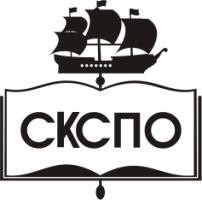 государственное автономное профессиональное образовательное учреждение Самарской области«Самарский колледж сервиса производственного оборудования имени Героя Российской ФедерацииЕ.В. Золотухина»стр.Пояснительная записка РАБОЧЕЙ ПРОГРАММЫ УЧЕБНОГО ПРЕДМЕТА4СТРУКТУРА и содержание УЧЕБНОГО ПРЕДМЕТА6условия реализации  учебного предмета13Контроль и оценка результатов Освоения учебного предмета16Вид учебной работыКол-во часов Максимальная учебная нагрузка (всего)36Обязательная аудиторная учебная нагрузка (всего) 32в том числе:лабораторные занятияпрактические занятия10тестированиеСамостоятельная работа обучающегося (всего)4в том числе:работа с учебной и справочной литературойподготовка докладаподготовка рефератаподготовка отчетаИтоговая аттестация дифференцированный зачёт.Итоговая аттестация дифференцированный зачёт.Наименование разделов и темСодержание учебного материала,  лабораторно-практические занятия, самостоятельная работа обучающихсяОбъем часов Уровень освоения1234Раздел 1.Особенности взаимодействия общества и природы Содержание учебного материала11Введение.Тема 1.1. Природоохранный потенциал Содержание учебного материала21Введение.Тема 1.1. Природоохранный потенциал Введение.Тема 1.1. Природоохранный потенциал Практические занятия:	4Введение.Тема 1.1. Природоохранный потенциал Экологическая оценка состояния зеленой зоны предприятия. (Можно исследовать скверы 1 микрорайона на территории которого есть промышленное предприятие).Введение.Тема 1.1. Природоохранный потенциал Самостоятельная работа:4Введение.Тема 1.1. Природоохранный потенциал 1. Творческая работа: «Значение предмета для профессиональной деятельности специалиста».2. Подготовка рефератов по индивидуальной теме, полученной у преподавателя.3. Сбор информации для отчёта на практическом занятии об экологии выбранного района, сквера, территории.Тема 1.2.Нормативно-правовое обеспечение охраны окружающей среды и рационального природопользования.Международные акты в области охраны окружающей среды. Документы сессии Генеральной Ассамблеи ООН, ЮНЕСКО, Всемирная хартия природы, Международная стандарты ИСО серии 14000 «Система управления качеством окружающей среды». Государственная политика РФ в области охраны природы и рационального природопользования. Законодательные акты и нормативные документы в области защиты атмосферы, гидросферы, почвы и зелёных насаждений.Тема 1.2.Нормативно-правовое обеспечение охраны окружающей среды и рационального природопользования.Практические занятия:4Тема 1.2.Нормативно-правовое обеспечение охраны окружающей среды и рационального природопользования.Хронологический анализ состояния природоохранного законодательства в России XX вв.Тема 1.2.Нормативно-правовое обеспечение охраны окружающей среды и рационального природопользования.Самостоятельная работа:4Тема 1.2.Нормативно-правовое обеспечение охраны окружающей среды и рационального природопользования.1. Поиск информации и доклад по теме: «Нормирование безопасности промышленных товаров и пищевых продуктов».2. Изучение темы: «Отражение требований нормативной документации в области экологии и природопользования в должности по специальности».Раздел 2Рациональное использование природных ресурсовСодержание учебного материала16Тема 2.1 Экологический мониторинг. Содержание учебного материала2Тема 2.1 Экологический мониторинг. Экологический мониторинг. Цели и задачи экологического мониторинга. Единая государственная система экологического мониторинга (ЕГСЭМ). Мониторинг экологического состояния региона города, городского района, производственный мониторинг (ПЭМ). Использование данных мониторинга для разработки и реализации мероприятий по регулированию состояния окружающей природы. Организация природоохранной службы в РФ.Тема 2.1 Экологический мониторинг. Самостоятельная работа:4Тема 2.1 Экологический мониторинг. Изучение принципов работ, функций природоохранной службы в РФ.Тема 2.2. Основы рационального природопользования.Содержание учебного материала32Тема 2.2. Основы рационального природопользования. Ресурсный потенциал природы Земли. Сохранение экологических ниш живых организмов. Экологическая безопасность человечества. Изменение среды обитания в результате техногенной деятельности.Задачи рационального природопользования: совершенствование технологических процессов добычи и переработки природных ресурсов; ресурсосбережение; нормирование загрязнений; прогнозирование последствий антропогенной деятельности. Системное решение проблем природопользования. Социально – экологические аспекты природных мероприятий.Экологические последствия деятельности горнопромышленных энергетических, транспортных, сельскохозяйственных объектов.Тема 2.2. Основы рационального природопользования.Практические занятия:4Тема 2.2. Основы рационального природопользования.Мониторинг загрязнения окружающей среды по физико-химическим характеристикам снега/воды.Самостоятельная работа: 41.Доклад: «Вредное влияние нитратов, пестицидов на здоровье человека».Тема 2.3.Научно – технический прогресс в природопользованииСодержание учебного материала3Тема 2.3.Научно – технический прогресс в природопользованииЭкологический и экономический механизмы и методы рационального природопользования. Пассивные (защитные) методы. Локация, изоляция и герметизация источников загрязнения, обезвреживание и захоронение токсичных отходов, очистка выбросов и сточных вод.Активные (технические и технологические) методы. Совершенствование и разработка малоотходных технологий, энерго- и ресурсо- сберегающие технологические процессы, замена токсичных продуктов на нетоксичные, изоляция, рекуперация и утилизация побочных и вторичных продуктов и др.Рациональное использование природных полезных ископаемых, водных и лесных ресурсов, фауны и др. Рациональное природопользование в сельском хозяйстве.Тема 2.3.Научно – технический прогресс в природопользованииКонтрольная работа.2Тема 2.3.Научно – технический прогресс в природопользованииСамостоятельная работа:2Тема 2.3.Научно – технический прогресс в природопользованииДоклад: «Виды и формы международного сотрудничества в области охраны окружающей среды. Международные и национальные программы по защите атмосферы, водных и земельных ресурсов».2Тема 2.4 Юридическая и экономическая ответственность предприятий, загрязняющих окружающую среду.Содержание учебного материала3Тема 2.4 Юридическая и экономическая ответственность предприятий, загрязняющих окружающую среду.Правовая и юридическая ответственность предприятий за нарушение экологии окружающей среды. Понятие об экологической оценке производств и предприятий.Тема 2.4 Юридическая и экономическая ответственность предприятий, загрязняющих окружающую среду.Практические занятия:4Тема 2.4 Юридическая и экономическая ответственность предприятий, загрязняющих окружающую среду.Тестирование по теме юридическая ответственность за нарушение охраны окружающей среды и экологии.Тема 2.4 Юридическая и экономическая ответственность предприятий, загрязняющих окружающую среду.Самостоятельная работа:2Тема 2.4 Юридическая и экономическая ответственность предприятий, загрязняющих окружающую среду.Составить подборку природоохранного законодательства                                                                                                                                                                 Всего:                                                                                                                                                                 Всего:36Результаты обучения (освоенные умения, усвоенные знания).Формы и методы контроля и оценки результатов обучения.Умения:- осуществлять в общем виде оценку антропогенного воздействия наокружающую среду с учетом специфики природно - климатических условий;- грамотно реализовывать нормативно-правовые акты при работе с экологической документацией;Наблюдение, сбор информации и оценка выполнения практических работ. устный (письменный) опрос.домашняя контрольная работа,устный (письменный) опрос.Знания: - взаимосвязь организмов и среды обитания,  - принципы рационального природопользования, - методы снижения хозяйственного воздействия на биосферу, - условия устойчивого состояния экосистем, - организационные и правовые средства охраны окружающей среды.устный (письменный) опрос.устный (письменный) опрос.наблюдение и оценка выполнения практических работ.анализ производственных ситуаций.письменная проверка, тестирование.Итоговый контроль - зачётИтоговый контроль - зачётКомпетенцииКомпетенцииПеречень компонентовТехнологии  формирования**Форма оценочного средства Уровни освоения компетенцийИндекс компетенцииФормулировкаПеречень компонентовТехнологии  формирования**Форма оценочного средства Уровни освоения компетенцийОК 1Понимать сущность и социальную значимость своей будущей профессии, проявлять к ней устойчивый интересЗнать: особенности взаимодействия общества и природы, основные источники техногенного воздействия на окружающую среду.Уметь: -анализировать и прогнозировать экологические последствия различных видов деятельности.-соблюдать регламенты по экологической безопасности в профессиональной деятельности.Лекция, практические занятия, самостоятельная работаКонтрольная работа, докладПороговый уровень:Знать: особенности взаимодействия общества и природы, основные источники техногенного воздействия на окружающую среду.Уметь: -анализировать и прогнозировать экологические последствия различных видов деятельности.-соблюдать регламенты по экологической безопасности в профессиональной деятельности.ОК 2Организовывать собственную деятельность, выбирать типовые методы и способы выполнения профессиональных задач, оценивать их эффективность и качествоЗнать: -условия устойчивого развития экосистем и возможных причин возникновения экологического кризиса.Уметь: -анализировать и прогнозировать экологические последствия различных видов деятельности.-соблюдать регламенты по экологической безопасности в профессиональной деятельности.Лекция, практические занятия, самостоятельная работаКонтрольная работа, докладПороговый уровень:Знать: -условия устойчивого развития экосистем и возможных причин возникновения экологического кризиса.Уметь: -анализировать и прогнозировать экологические последствия различных видов деятельности.-соблюдать регламенты по экологической безопасности в профессиональной деятельности.ОК 3Принимать решения в стандартные и нестандартных ситуациях и нести за них ответственностьЗнать: -основные источники техногенного воздействия на окружающую среду;-принципы размещения производств различного типа.Уметь: -анализировать и прогнозировать экологические последствия различных видов деятельности.-соблюдать регламенты по экологической безопасности в профессиональной деятельности.Лекция, практические занятия, самостоятельная работаКонтрольная работа, докладПороговый уровень:Знать: -основные источники техногенного воздействия на окружающую среду;-принципы размещения производств различного типа.Уметь: -анализировать и прогнозировать экологические последствия различных видов деятельности.-соблюдать регламенты по экологической безопасности в профессиональной деятельности.ОК 4Осуществлять поиск и использование информации, необходимой для эффективного выполнения профессиональных задач, профессионального и личностного развитияЗнать: -основные источники техногенного воздействия на окружающую среду;-принципы размещения производств различного типа.Уметь: -анализировать и прогнозировать экологические последствия различных видов деятельности.-соблюдать регламенты по экологической безопасности в профессиональной деятельностиЛекция, практические занятия , самостоятельная работаКонтрольная работа, докладПороговый уровень:-основные источники техногенного воздействия на окружающую среду;-принципы размещения производств различного типа.Уметь: -анализировать и прогнозировать экологические последствия различных видов деятельности.-соблюдать регламенты по экологической безопасности в профессиональной деятельности.ОК 5Использовать информационно-коммуникационные технологии в профессиональной деятельностиЗнать: -условия устойчивого состояния экосистем.Уметь: -анализировать и прогнозировать экологические последствия различных видов деятельности.-соблюдать регламенты по экологической безопасности в профессиональной деятельности.Лекция, практические занятия, самостоятельная работаКонтрольная работа, докладПороговый уровень:-условия устойчивого состояния экосистем.Уметь: -анализировать и прогнозировать экологические последствия различных видов деятельности.-соблюдать регламенты по экологической безопасности в профессиональной деятельности.ОК 6Работать в коллективе и команде, эффективно общаться с коллегами, руководством, потребителямиЗнать: направления научно-практической деятельности специалистов в области экологических основ природопользованияУметь: проводить профилактику опасностей на основе сопоставления затрат и выгодЛекция, практические занятия , самостоятельная работаКонтрольная работа, докладПороговый уровень:Знать: направления научно-практической деятельности специалистов в области экологических основ природопользованияУметь: проводить профилактику опасностей на основе сопоставления затрат и выгод ОК 7Брать на себя ответственность за работу членов команды (подчиненных), результат выполнения заданийЗнать: -принципы и правила международного сотрудничества в области природопользования и охраны окружающей среды.Уметь: -анализировать и прогнозировать экологические последствия различных видов деятельности.-давать экологическую оценку различным природным и промышленным объектам, оценивать степень загрязненности сред. Лекция, практические занятия , самостоятельная работаКонтрольная работа, докладПороговый уровень:Знать: -принципы и правила международного сотрудничества в области природопользования и охраны окружающей среды.Уметь: -анализировать и прогнозировать экологические последствия различных видов деятельности.-давать экологическую оценку различным природным и промышленным объектам, оценивать степень загрязненности сред. ОК 8Самостоятельно определять задачи профессионального и личностного развития, занимаясь самообразованием, осознанно планировать повышение квалификацииЗнать: направления научно-практической деятельности специалистов в области экологических основ природопользованияУметь: проводить профилактику опасностей на основе сопоставления затрат и выгодЛекция, практические занятия , самостоятельная работаКонтрольная работа, докладПороговый уровень:направления научно-практической деятельности специалистов в области экологических основ природопользованияУметь: проводить профилактику опасностей на основе сопоставления затрат и выгод ОК 9Ориентироваться в условиях частой смены технологий в профессиональной деятельностиЗнать: направления научно-практической деятельности специалистов в области экологических основ природопользованияУметь: проводить профилактику опасностей на основе сопоставления затрат и выгодЛекция, практические занятия , самостоятельная работаКонтрольная работа, докладПороговый уровень:Знать: направления научно-практической деятельности специалистов в области экологических основ природопользованияУметь: проводить профилактику опасностей на основе сопоставления затрат и выгод ОК 10 Владеть письменной и устной коммуникацией на государственном и (или) иностранном (английском языке)Знать: виды опасностей, пространственные и временные координаты, величину, возможный ущерб; анатомо-физиологические последствия воздействия на человека вредных и поражающих факторов, их идентификациюУметь: оказывать первую медицинскую помощь используя владение языком.Лекция, практические занятия, самостоятельная работаКонтрольная работа, докладПороговый уровень:Знать: теоретические основы безопасности жизнедеятельности в системе «человек-техносфера» Уметь: оказывать первую медицинскую помощьПК 2.7Организовывать и обеспечивать действия подчиненных членов экипажа судна по предупреждению и предотвращению загрязнения водной средыЗнать:Утилизацию промышленных и бытовых отходов. Перспективы и принципы создания неразрушающих природу производств.Уметь: проводить профилактику опасностей на основе сопоставления затрат и выгодЛекция.Знать:Природоохранный потенциалУметь: -анализировать и прогнозировать экологические последствия различных видов деятельности.-давать экологическую оценку различным природным и промышленным объектам, оценивать степень загрязненности сред.ПК 3.2 Соблюдать меры предосторожности во время погрузки и выгрузки и обращения с опасными и вредными грузами во время рейса.Знать: направления научно-практической деятельности специалистов в области экологических основ природопользованияУметь: проводить профилактику опасностей на основе сопоставления затрат и выгодЛекция, самостоятельная работа.Знать: научно – технический прогресс в природопользовании,направления научно-практической деятельности специалистов в области экологических основ природопользованияУметь: -анализировать и прогнозировать экологические последствия различных видов деятельности.